新闻资料 	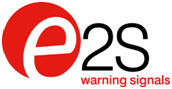 要下载 300dpi 打印质量图片，请访问 parkfield.co.uk/e2s/nfpa18-print.jpg要下载 Word 格式文章，请访问
parkfield.co.uk/e2s/nfpa18-cn.docx要查看全部 E2S 新闻资料，请访问 parkfield.co.uk/e2s/

2018 年美国消防协会年度会议暨博览会上最明亮的灯光2018年5月21日发布在于 6 月 11 – 14 日在拉斯维加斯举办的 2018 年美国消防协会年度会议暨博览会 (NFPA) 第 1757 展台上，全球领先的听觉和视觉警告信号装置独立制造商美国消防协会会员 E2S Warning Signals 将推出经过 UL 批准的全新 Division 1 和 Division 2 可视信号设备。 新的氙气闪光灯出自 D1x 系列，是经过 UL1971/UL1638 批准的最明亮信号，可用于 Class I/II Div 1 和 Class I Zone 1/20 防爆应用。D1xB2XH2 型号的 UL1971 光输出超过 190 坎德拉，工作电流仅为 1160 毫安，D1xB2XH1 型号实现了超过 86 坎德拉的输出，仅需 635 毫安的电流。闪光灯配备了创新的海洋级轻量防腐蚀外壳，可按照供应情况进行电路或表面安装。为了实现全面的安装灵活性，选配的不锈钢支架可使灯放在任意方位。凭借自动闪光同步、低涌浪和低工作电流，每个电路可安装更多设备，简化系统设计并降低成本。对于 Class I/II Div 2、Class I Zone 2/22 和 IECEx 以及 ATEX Zone 2/22 安装，D2x 系列可为听障人士提供经过全球认证的高性能紧凑型信号设备，适合在危险和恶劣的工业环境中使用。新的 D2xB1XH1 和 XH2 是自动同步和受到监管的氙气频闪信号灯，不要求任何额外的定时模块。D2xB1LD2-H LED 信号拥有行业领先的低涌浪和极低工作电流消耗，LED 使用寿命超过 60,000 小时。除了独立的可视警报装置外，E2S 系列还包括各种组合设备，为生命安全系统的应用提供终极火警信号。警报器的声输出最高达 116 分贝、64 种警报音频率和 4 个可远程选择的阶段/信道，报警喇叭可通过一台设备为多种场景提供安全信号。可将集成 LED 或氙气频闪信号灯内部联结至报警喇叭，使布线和安装时间降至最低。整个组件都会自动与相同电路上的其他 E2S 设备同步，无需外部模块。总经理 Brett Isard 和总监 John Rattlidge 将介绍广泛的新产品和现有产品系列。*** 结束：正文 355 字 ***编者按所有后续问询，请联系以下人员：	
Nigel May	Parkfield Communications LimitedParkfield HouseDamerhamSP6 3HQGreat Britain电话： + 44 (0)1725 518321传真： + 44 (0)1725 518378nigel.may@parkfield.co.uk parkfield.co.uk 
E2S是世界领先的独立信号产品制造商，设计并制造全套工业环境、海洋环境以及危险区域环境用信号产品。公司总部位于英格兰西伦敦。E2S产品通过销售网络行销全球。经销商详情见公司网站。另外，E2S在得克萨斯州休斯敦设有专门的经销中心，负责当地产品经销和技术支持。E2S Warning SignalsImpress HouseMansell RoadLondonW3 7QHGreat Britain电话： + 44 (0)20 8743 8880传真： + 44 (0)20 8740 4200sales@e2s.com e2s.com